2019年就业见习专场对接活动通知亲爱的同学：为帮助大学生通过就业见习积累工作经验，提高就业能力，定于近期组织2019年就业见习专场对接活动。本次活动面向应往届高校毕业生提供见习岗位和就业岗位共计5000余个，其中包括长城汽车股份有限公司、天津膜天膜科技股份有限公司、天津用友软件技术有限公司、天津滨海航母旅游集团股份有限公司等知名企业，欢迎同学们踊跃报名参加！主办单位：天津市人力资源和社会保障局承办单位：中国天津人力资源开发服务中心大会时间：2019年 10月13日（周日 ） 上午8:30-11:30 大会地点：中国·天津人力资源发展促进中心（河东区九经路25号）关注我们网站：www.cnthr.com            微信公众号：中天人力App下载：苹果手机可在AppStore搜索“中天人力”          安卓手机请扫码下载   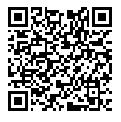 